Муниципальное автономное общеобразовательное учреждение«Нижнетавдинская средняя общеобразовательная школа»ПРИКАЗ«26» августа2022г.	№ 206-одО создании общественного                                          (родительского) контроля за организацией питания обучающихся в                                        филиале МАОУ «Нижнетавдинская СОШ»  Торгилинская НОШ-Д/СНа основании № 273-ФЗ «Об образовании в Российской Федерации» 20, 12.2012г., Методических рекомендаций МР 2.4.0180-20, Роспотребнадзора Российской Федерации «Родительский контроль за организацией горячего питания детей в общеобразовательных организациях» от 18.05.2020г.,ПРИКАЗЫВАЮ:Создать с 01.06.2022 г. комиссию общественного (родительского) контроля за организацией питания обучающихся, для осуществления действенного контроля за организацией питания обучающихся, с правом прохода на пищеблок в следующем составе:Председатель комиссии: Козина Юлия Юрьевна-представитель родительского комитета; Члены комиссии:Романова Светлана Александровна-член родительского комитетаКарпова Лилия Зульфатовна-представитель	родительской общественностиФилатова Светлана Алексеевна-фельдшер Торгилинского ФАП. Филатова Ирина Владимировна-заведующая Торгилинской НОШ-Д\С.Комиссии общественного (родительского) контроля осуществлять:-контроль за выполнением санитарно-эпидемиологических требований к организации питания обучающихся в школе;-мониторинг качества поставленной продукции и соответствие количества продуктов питания поданной заявке;-проверку качества и количества приготовленной для обучающихся пищи согласно меню;-контроль за организацией приёма пищи обучающимися; -за санитарным состоянием пищеблока;-соблюдением графика работы столовой.З. О результатах работы комиссии общественного (родительского) организацией питания обучающихся информировать администрацию школы и родителей. Ответственная Филатова И.В.-заведующая Торгилинской НОШ-Д\С4. Утвердить Положение об общественном (родительском) контроле за организацией питания обучающихся в Торгилинской НОШ (приложение №1). 5. Утвердить Положение о порядке проведения мероприятий по родительскому контролю за организацией питания обучающихся (приложениеУтвердить План-график контроля за организацией питания обучающихся (приложение № З).Контроль за исполнением приказа оставляю за Филатовой ИВ .-заведующая Торгилинской НОШ-Д\С.	Директор школы		Калайчиева СВ.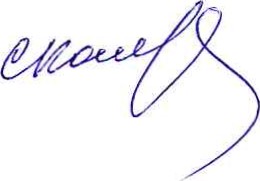 Приложение № 1 к приказу от 26.08.2022г, № 206-ОДПоложение об общественном (родительском) контроле за организацией питания обучающихся филиале МАОУ «Нижнетавдинская СОШ» Торгилинская НОШ-Д\С1. Общие положения.1.1, Положение о родительском контроле организации и качества питания обучающихся разработано в соответствии с Федеральным законом «Об образовании» № 273-ФЗ от 29.12.2012г.; методическими рекомендациями МР 2.4.0180-20 Роспотребнадзора Российской Федерации «Родительский контроль за организацией горячего питания детей в общеобразовательных организациях» от 18.05.2020г.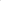 12. Организация родительского контроля за качеством питания обучающихся в Торгилинской НОШ может осуществляться в форме анкетирования родителей и детей и участии в работе общешкольной комиссии.1 З. Комиссия по контролю за организацией питания обучающихся осуществляет свою деятельность в соответствии с законами и иными нормативными актами Российской Федерации, Уставом МАОУ «Нижнетавдинской СОШ»А. Комиссия по контролю за организацией питания обучающихся является постояннодействующим органом самоуправления для рассмотрения основных вопросов, связанных с организацией питания школьников.В состав комиссии по контролю за организацией питания обучающихся входят заведующая филиалом, члены родительского комитета Торгилинской НОШ, фельдшер ФАП п.Торгили, представитель родительской общественности.Деятельность членов комиссии по контролю за организацией питания обучающихся основывается на принципах добровольности участия в его работе, коллегиальности принятия решений гласности.Задачи комиссии по контролю за организацией питания обучающихся.2.1. Задачами комиссии по контролю за организацией питания обучающихся являются:обеспечение приоритетности защиты жизни и здоровья детей;соответствие энергетической ценности и химического состава рационов физиологическим потребностям и энергозатратам обучающихся;обеспечение максимально разнообразного питания и наличие в ежедневном рационе пищевых продуктов со сниженным содержанием насыщенных жиров, простых сахаров, поваренной соли, пищевых продуктов, обогащенных витаминами, пищевыми волокнами и биологическими веществами;обеспечение соблюдения санитарно-эпидемиологических требований на всех этапах обращения пищевых продуктов (готовых блюд); - контроль за работой школьной столовой;проверка качества и количества приготовленной для учащихся пищи согласно меню; -содействие созданию оптимальных условий и форм организации школьного питания. З.Функции комиссии по контролю за организацией питания учащихся.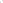 3.1. Комиссия по контролю за организацией питания учащихся обеспечивает участие в следующих процедурах:общественная экспертиза питания учащихся;- контроль за качеством и количеством, приготовленной согласно меню пище;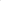 изучение мнения обучающихся и их родителей (законных представителей) по организации и улучшению качества питания;участие в разработке предложений и рекомендаций по улучшению качества питания обучающихся.Права и ответственность комиссии по контролю за организацией питания обучающихся.Для осуществления возложенных функций комиссии предоставлены следующие права:Контролировать в школе организацию и качество питания обучающихся.Получать от повара Торгилинской НОШ информацию по организации питания, качества приготовляемых блюд и соблюдения санитарно — гигиенических норм.Заслушивать на своих заседаниях повара, заведующую Торгилинской НОШ, по выполнению ими обязанностей по обеспечению качественного питания обучающихся. 4.4. Проводить проверку работы школьной столовой в присутствии З человек на момент проверки.Изменять график проверки, если причина объективна.Вносить предложения по улучшению качества питания обучающихся.Состав и порядок работы комиссии доводится до сведения работников школьной столовой, педагогического коллектива, обучающихся и родителей.Организация деятельности комиссии по контролю за организацией питания обучающихся.Комиссия формируется на основании приказа директора школы. Полномочия комиссии начинаются с момента подписания соответствующего приказа.Комиссия составляет план — график контроля по организации качества питания школьников. Деятельность осуществляется в соответствии с планом и графиком работы комиссии;О результатах работы комиссия информирует администрацию школы и родителей. 5.4. По итогам учебного года комиссия готовит аналитическую справку для публичного отчёта школы.Заседание комиссии проводятся по мере необходимости, но не реже одного раза в месяц.Решение комиссии принимаются большинством голосов из числа присутствующих членов путём открытого голосования и оформляются протоколом.б. Ответственность членов КомиссииЧлены Комиссии несут персональную ответственность за невыполнение или ненадлежащее исполнение возложенных на них обязанностей.Комиссия несет ответственность за необъективную оценку по организации питания и качества предоставляемых услуг.Документация комиссии по контролю за организацией питания учащихся.Заседания комиссии оформляются протоколом. Протоколы подписываются председателем комиссии общественного (родительского) контроля за организацией питания обучающихся.Протоколы комиссии хранится у заведующей Торгилинской НОШ.Приложение № 2 к приказу от 26.08.2022г. № 206-ОДПоложение о порядке проведения мероприятий по родительскому контролю за организацией питания обучающихся в филиале МАОУ «Нижнетавдинская СОШ»Торгилинская НОШ-Д\СЦель: создание условий, способствующих укреплению здоровья, формированию навыков правильного питания, поиск новых форм обслуживания детей.Основные задачи по организации питания:укреплять и модернизировать материальную базу помещений пищеблока Торгилинской нош-д/с повысить культуру питания среди обучающихся и родителей (законных представителей) в Торгилинской НОШ;обеспечить санитарно-гигиеническую безопасность питания в Торгилинской НОШ;  проводить систематическую разъяснительную работу среди родителей (законных представителей) и обучающихся о необходимости приема горячего питания.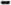 1. Организационно-аналитическая работа, информационное обеспечениеЗ. Организация работы по улучшению материально-технической базы столовой, расширению сферы услуг для обучающихся и их родителей.Работа по воспитанию культуры питания, пропаганде здорового образа жизни среди обучающихся.Работа по воспитанию культуры питания, пропаганде здорового образа жизни среди родителей обучающихсяОжидаемые результатыПакет документов по организации школьного питания.Обеспечение обучающихся питанием, соответствующим возрастным физиологическим потребностям в пищевых веществах и энергии, принципам рационального и сбалансированного питания.З. Обеспечение доступности школьного питания.Гарантированное качество и безопасность питания и пищевых продуктов, используемых в питании.Предупреждение (профилактика) среди детей инфекционных и неинфекционных заболеваний, связанных с фактором питания.Приведение материально-технической базы школьной столовой в соответствие с современными разработками и технологиями.Пропаганда принципов здорового и полноценного питания.Организация образовательно-разъяснительной работы по вопросам здорового питания.9.Улучшение здоровья школьников благодаря повышению качества школьного питания.Приложение № З к приказу от 26.08.2022г. № 206-ОДПлан-график контроля за организацией питания обучающихся на 2022-2023 учебный годОсновные мероприятияСрокиСрокиИсполнителиИсполнители1. Назначение ответственных за организацию горячего питания в Торгилинскойношдо 25. 11.2020до 25. 11.2020Заведующая филиалом Филатова ИВ.Заведующая филиалом Филатова ИВ.2. Проведение мониторинга по охвату питания обучающихся.ЕжемесячноЕжемесячноОтветственный за организацию горячего по п иказ )Ответственный за организацию горячего по п иказ )З Совещание комиссии «Обеспечение горячим питанием обучающихся 1-4 классов в школе»НоябрьНоябрьОтветственный за организацию горячего (по приказу)Ответственный за организацию горячего (по приказу)4. Совещание комиссии«Результаты общественного (родительского) контроля за питанием обучающихся»1 раз в четверть1 раз в четвертьПредседатель комиссии по контролю за организацией питания обучающихсяПредседатель комиссии по контролю за организацией питания обучающихся5 .Информирование родителей (законных представителей) школы о результатах работы комиссии по контролю за организацией питания обучающихся1 раз в полгода1 раз в полгодаПредседатель комиссии по контролю за организацией питания обучающихсяПредседатель комиссии по контролю за организацией питания обучающихся6. Организация работы школьной комиссии по контролю за организацией питания обучающихсяВ течение годаВ течение годаКомиссия по контролю за организацией питания обучающихсяКомиссия по контролю за организацией питания обучающихся7. Осуществление еженедельного контроля за работой школьной столовой,В течение годаВ течение годаКомиссия по контролю за организацией питания обучающихсяКомиссия по контролю за организацией питания обучающихсяпроведение целевых тематических проверок.проведение целевых тематических проверок.8. Оформление стендов: «Информация по питанию»,«Поговорим о правильном питании».«Организация горячего питания залог сохранения здоровья».8. Оформление стендов: «Информация по питанию»,«Поговорим о правильном питании».«Организация горячего питания залог сохранения здоровья».В течение годаВ течение годаКлассный руководитель 1-4 классовКлассный руководитель 1-4 классов2. Обобщение и распространение положительного опыта по вопросам организации и развития школьного питания, внедрению новых форм обслуживания                          обучающихся.2. Обобщение и распространение положительного опыта по вопросам организации и развития школьного питания, внедрению новых форм обслуживания                          обучающихся.В течение годаВ течение годаКомиссия по контролю за организацией питания обучающихсяКомиссия по контролю за организацией питания обучающихсяОсновные мероприятияСрокиИсполнители1. Косметический ремонт зала столовойВ течение годаЗаведующая филиалаФилатова ИВ.Основные мероприятияСрокиОтветственные1. Проведение классных часов о здоровом питании1 раз в четвертьКлассный руководитель1-4 классов2. Анкетирование обучающихся:«Школьное питание:качество и разнообразие блюд»Декабрь, апрельКлассный руководитель2-4 классов4. Воспитание культуры питания и здорового образа жизни средствами учебных предметов: окружающий мир, технология, физическая культура, русский язык, немецкий язык 2-4 классыЯнварь-февраль 2023годаКлассный руководитель2-4 классов5. Анкетирование родителей «Ваши предложения по развитию школьного питания»Май 2023 г.Комиссия по контролю за организацией питания обучающихсяОсновные мероприятияСрокиИсполнители1. Проведение родительских собраний по темам:«Совместная работа семьи и школы по формированию здорового образа жизни», «Личная гигиена ребенка».декабрь, мартКлассный руководитель1-4 классов2. Индивидуальные беседы учителя об организации питания в школе с родителями обучающихсяВ течение годаКлассный руководитель1-4 классовОрганизационно-аналитическая работа, информационное обеспечениеОрганизационно-аналитическая работа, информационное обеспечениеОрганизационно-аналитическая работа, информационное обеспечениеСентябрьПроверка готовности помещения столовой для приёма пищи к новому учебному году.Контроль за проведением мероприятий по подготовке помещений (уборка) и документации пищеблока.Заведующая филиала Филатова ИВ.ЕжедневноПроверка соблюдения графика работы столовойЗаведующая филиала Филатова ИВ, члены комиссии по контролю за организацией питания обучающихсяЕжедневноКонтроль качества и безопасности поступающих продуктов и готовых блюд. Проверка сопроводительной документации на пищевые п о ты и готовых блюдОтветственные сотрудники за организацию питанияЕжедневноКонтроль за отбором и хранением суточной пробы в полном объеме согласно ежедневному меню в соответствии с санитарно-эпидемиологическими требованиямиОтветственные сотрудники за организацию питания1 раз в неделюПроверка целевого использования продуктов питания в соответствии с предварительным заказомОтветственные сотрудники за организацию питания, члены комиссии по контролю за организацией питания                       обучающихсяЕжедневноКонтроль рациона питания обучающихся.Проверка соответствия предварительного заказа примерного менюОтветственные сотрудники за организацию1 раз в неделюКонтроль соблюдения условий и сроков хранения продуктов и готовой                         продукцииОтветственные сотрудники за организацию питанияВ начале каждого полугодияПроверка соблюдения требований САНПИН к оборудованию, инвентарю Ответственные сотрудники за организацию питания, члены комиссии по кон ото заорганизацией питания обучающихся1 раз в неделюКонтроль температурных режимов хранения в холодильном оборудовании.Ответственные сотрудники за организацию питанияЕжедневно.Контроль за доставкой пищевых продуктов.Доставка пищевых продуктов должна осуществляться с соблюдением условий и режимов хранения, установленных изготовителями пищевых продуктов, гигиенических требований к условиям хранения пищевых продуктов и правил товарного соседства.Ответственные сотрудники за организацию питания1 раз в неделю.Контроль за массой порционных блюд. Масса порционных блюд должна соответствовать массе порции, указанной в примерном меню. При нарушении технологии приготовления пищи, а также в случае неготовности, блюдо допускается к выдаче только после устранения выявленных недостатков.Ответственные сотрудники за организацию питания1 раз в неделюКонтроль за массой порционных блюд. Масса порционных блюд должна соответствовать массе порции, указанной в примерном меню. При нарушении технологии приготовления пищи, а также в случае неготовности, блюдо допускается к выдаче только после устранения выявленных недостатков.Ответственные сотрудники за организацию питания, члены комиссии по контролю за организацией питания обучающихся1 раз в месяцЗаседание школьной комиссии по питанию по вопросам охвата учащихся горячим питанием.Ответственные сотрудники за организацию питания, члены комиссии по контролю за организацией питания обучающихсяМетодическое обеспечениеМетодическое обеспечениеМетодическое обеспечениеМайОбобщение и распространение положительного опыта по вопросам организации и развития школьного питания.Ответственные сотрудники за организацию питания, члены комиссии по контролю за организацией питания         обучающихсяПостоянноРассматривать обращения обучающихся и/или их родителей (законных представителей) по вопросам организации и качества питания в школеОтветственные сотрудники за организацию питания, члены комиссии по контролю за организацией питания обучающихсяПлан организации работы по улучшению материально-технической базы пищеблокаПлан организации работы по улучшению материально-технической базы пищеблокаПлан организации работы по улучшению материально-технической базы пищеблокаЕжедневноКонтроль санитарного состояния пищеблока(чистота посуды, обеденного зала, подсобных помещений)Ответственные сотрудники за организацию питания, члены комиссии по контролю за организацией питания            обучающихсяПо мере необходимостиЭстетическое оформление зала столовойЗаведующая филиала Филатова ИВ.По мере необходимостиЗамена устаревшего оборудованияЗаведующая филиала Филатова ИВ.1 раз в месяцПроверка сохранности состояния помещения и оборудования пищеблока, а также его использования по назначению, контроль за рациональным расходованием ресурсов электроэнергии, водо- и теплоснабженияЗаведующая филиала Филатова ИВ.По мере необходимостиОрганизация на пищеблоке дезинфекционных мероприятий.Заведующая филиала Филатова ИВ.Воспитание культуры питания, пропаганда здорового образа жизни среди с обучающихсяВоспитание культуры питания, пропаганда здорового образа жизни среди с обучающихсяВоспитание культуры питания, пропаганда здорового образа жизни среди с обучающихсяВ течение годаПроведение классных часов по темам организации  правильного питания.Классный руководитель1-4 классов1 раз в четвертьВыступление на родительских собраниях по вопросам организации питания в школеОтветственные сотрудники за организацию питания, члены комиссии по контролю за организацией питания обучающихся